«Балқаш қаласы жалпы білім беретін № 9 орта мектебі» КММ«Сіз ЖҚТБ туралы не білесіз?» сауалнамасының ақпарыАқпан айында  ЖҚТБ- ны алдын алу мақсатында, оқушылардың білімдерін анықтау үшін 12-15 жас аралығындағы оқушылардан  «Сіз ЖҚТБ туралы не білесіз?» сауалнамасы алынды. Сауалнама 10 сұрақтан тұрады. Қатысқан оқушы саны – 95 оқушы, оның ішінде қыз бала саны- 52,ұл бала саны- 43. Сауалнама қорытындысы төмендегідей нәтижені көрсетті.ЖҚТБ туралы білімі аздау оқушыларға жеке түсіндіру жұмыстарын  жүргіздім. 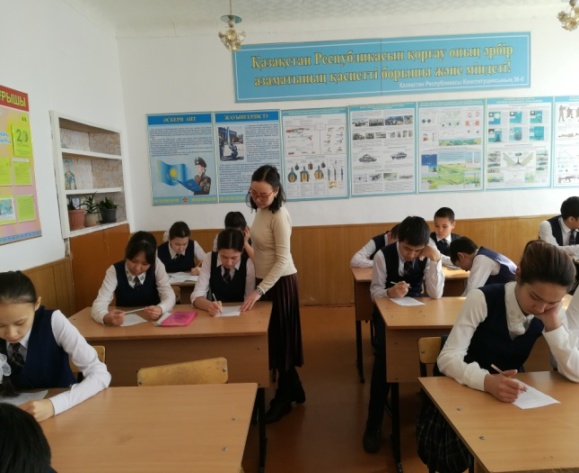 Психолог А.БайкежанИәЖоқБілмеймін1.ЖҚТБ- мен  иммундық жүйенің зақымдануы нәтижесінде организмнің қорғану күші әлсірейді ме?79 оқушы-83%4 оқушы-4%12 оқушы- 13%2.ЖҚТБ-мен ауырған адамды жазуға бола ма?13оқушы- 14%71оқушы-75% 11оқушы- 11%3.ЖҚТБ-мен ауырған адаммен бір стаканнан ішсең немесе бір бутербродты тістесең ЖҚТБ вирусын жұқтыру мүмкін бе?11 оқушы-12%76оқушы-80%8 оқушы-8%4.Егер сырқат саған қарай жөтелсе немесе түшкірсе, ЖҚТБ-ны жұқтыруға болады ма?13 оқушы-14%77оқушы-81%5 оқушы-5%5. Бассейнде ЖҚТБ-ы жұқтырып алудың қаупі бар ма?9 оқушы-9%79 оқушы-83%7 оқушы-7%6.Егер ауру адамды құшақтасаңыз ЖҚТБ-ы жұқтырып аласыз ба?9 оқушы-9%80 оқушы-84%6 оқушы-6%7.ЖҚТБ жыныстық қатынас арқылы жұға ма?91оқушы-96%1 оқушы-1%3 оқушы-3%8. Нашақорлар «қауіпті топқа» жата ма?95 оқушы -100%9.Күре тамырына дәрілік препараттар қабылдайтын адамдар басқалардың инесимен пайдаланғанда ЖҚТБ жұға ма?83оқушы-87%3 оқушы-3%9 оқушы-9%10.Салауатты өмір салтын ұстанасың ба?95оқушы-100%